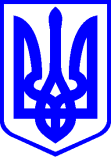 КИЇВСЬКА МІСЬКА РАДАІІІ СЕСІЯ   IX СКЛИКАННЯРІШЕННЯ_____________№_______________						Відповідно до Закону України «Про місцеве самоврядування в Україні», статей 70, 71, 74, 75 Закону України «Про адміністративну процедуру», абзацу другого пункту 15 частини першої статті 15 Закону України «Про статус ветеранів війни, гарантії їх соціального захисту», рішення Київської міської                    ради від 09 жовтня 2014 року № 271/271 «Про надання додаткових                                      пільг та гарантій киянам – учасникам антитерористичної операції та членам   їх   сімей»  (у   редакції рішення Київської міської ради від 23 липня                 2020 року № 52/9131), враховуючи рішення Комісії з розгляду   заяв щодо виплати матеріальної допомоги за належні для одержання земельні ділянки уповноваженим членам сімей загиблих (померлих) учасників антитерористичної операції Дніпровської районної в місті Києві державної адміністрації, утвореної розпорядженням Дніпровської районної  в місті Києві державної адміністрації              від 21 вересня 2020 року № 593 (протокол від 30 березня 2023 року № 1),                      Київська міська радаВИРІШИЛА:1. Виплатити  громадянину  Федорову  Олексію  Романовичу, уповноваженому члену сім’ї (сину) померлого учасника антитерористичної операції Федорова Романа Геннадійовича, одноразову матеріальну допомогу за належну для одержання земельну ділянку для будівництва і обслуговування жилого будинку, господарських будівель і споруд у порядку реалізації права на першочергове відведення земельної ділянки, передбаченого Законом України «Про статус ветеранів війни, гарантії їх соціального захисту», в розмірі 400 прожиткових мінімумів для працездатних осіб, встановленого законом на день прийняття Київською міською радою цього рішення.ПОДАННЯ:Заступник голови Київської міської державної адміністрації з питань здійснення самоврядних повноважень                                       Марина ХОНДАДиректор Департаменту соціальної та ветеранської політики                                                         Руслан СВІТЛИЙ        Начальник відділу правового забезпечення Департаменту соціальної та ветеранської політики                        Олена ДЕМ’ЯНЕНКОЗаступник голови Київської міської державної адміністрації з питань здійснення самоврядних повноважень                                        Петро ОЛЕНИЧДиректор Департаменту земельних ресурсів                                                                                      Валентина ПЕЛИХНачальник юридичного управління                                                       Департаменту земельних ресурсів                                                  Дмитро РАДЗІЄВСЬКИЙПОГОДЖЕНО:Заступник керівника апарату –начальник юридичного управління	                                                              Леся ВЕРЕС2. Департаменту соціальної та ветеранської політики виконавчого органу Київської міської ради (Київської міської державної адміністрації) протягом 10 робочих днів з дня набрання чинності цим рішенням здійснити перерахування коштів на банківський рахунок Федорова Олексія Романовича у державному банку, зазначеному в нотаріально посвідченій заяві.3. Це рішення довести до відома Федорова Олексія Романовича шляхом його вручення невідкладно, але не пізніше трьох робочих днів з дня оприлюднення цього рішення.4. Це рішення набирає чинності з дня його оприлюднення.5. Оприлюднити це рішення в установленому порядку.6. Контроль за виконанням цього рішення покласти на постійну комісію Київської міської ради з питань охорони здоров’я, сім’ї та соціальної політики.Київський міський голова                                                          Віталій КЛИЧКОПОДАННЯ:Заступник голови Київської міської державної адміністрації з питань здійснення самоврядних повноважень                                      Марина ХОНДАДиректор Департаменту соціальної та ветеранської політики                                                        Руслан СВІТЛИЙ        Начальник відділу правового забезпечення Департаменту соціальної та ветеранської політики                        Олена ДЕМ’ЯНЕНКОЗаступник голови Київської міської державної адміністрації з питань здійснення самоврядних повноважень                                        Петро ОЛЕНИЧДиректор Департаменту земельних ресурсів                                                                                      Валентина ПЕЛИХНачальник юридичного управління                                                       Департаменту земельних ресурсів                                                  Дмитро РАДЗІЄВСЬКИЙПОГОДЖЕНО:Перший заступник голови Київської міської державної адміністрації                                    Микола ПОВОРОЗНИКДиректор Департаменту фінансів                                                                                                          Володимир РЕПІКЗаступник керівника апарату –начальник юридичного управління	                                                              Леся ВЕРЕСКерівник апарату	                                                                           Дмитро ЗАГУМЕННИЙПостійна комісія з питаньбюджету,  соціально-економічногорозвитку та інвестиційної діяльностіГолова                                                                                                        Андрій ВІТРЕНКОПостійна комісія Київської міської ради з питаньохорони здоров’я, сім’ї та соціальної політикиГолова                                                                                                 Марина ПОРОШЕНКОПостійна комісія Київської міської ради з питаньархітектури, містопланування та земельних відносинГолова                                                                                                  Михайло ТЕРЕНТЬЄВНачальник Управління правового забезпечення діяльності Київської міської ради                                          Валентина ПОЛОЖИШНИК  Про виплату громадянину Федорову Олексію Романовичу одноразової матеріальної допомоги за належну для одержання земельну ділянку 